Фотоотчет о прошедшей неделе. Ярмарка.На прошлой неделе ребята доказывали Мишке, что игрушки должны лежать на полках, а не в мешке, так неудобно.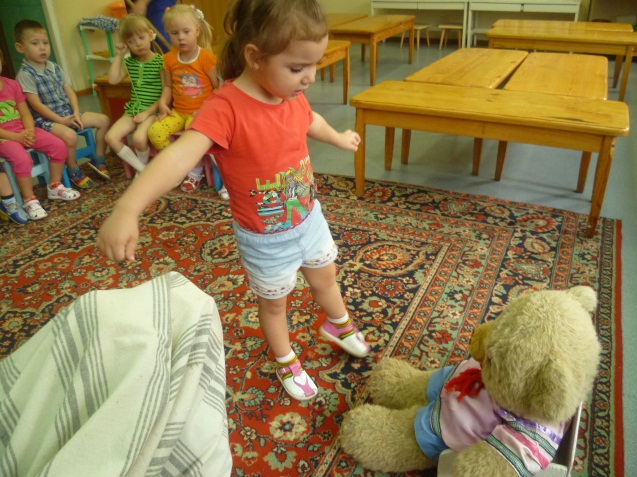 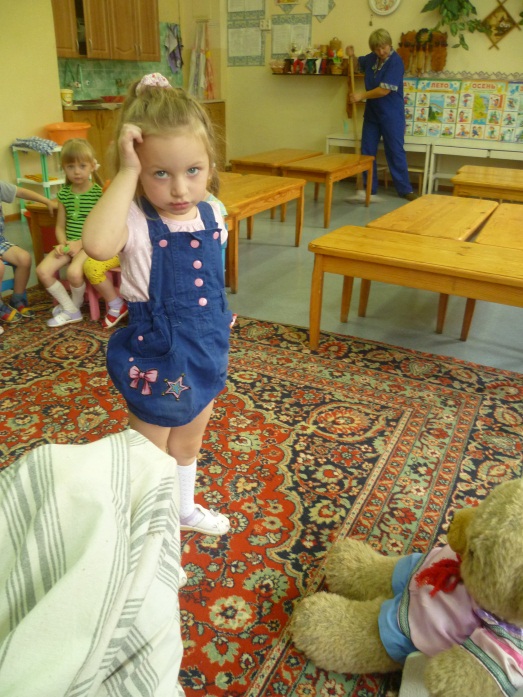 Провели физкультуру, прыгали и ползали как  медвежата и были огурчиками в игре "Огуречик, огуречик", убегали от мышки.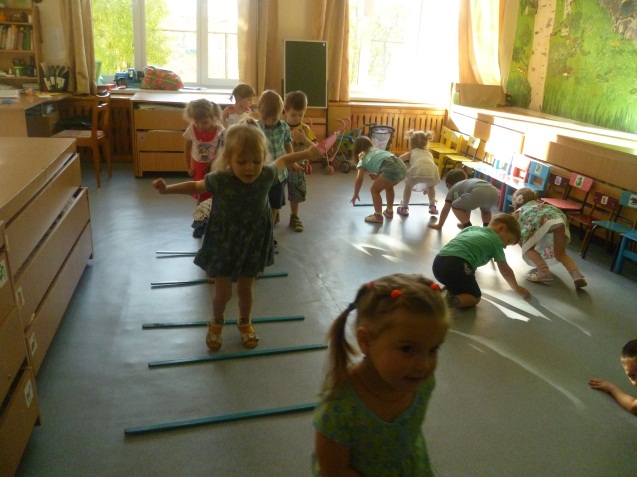 Клеили листочки рябинки из тонкой бумаги, а также делали из пластилина колбаски - веточки и втыкали листики из толстой бумаги - картон.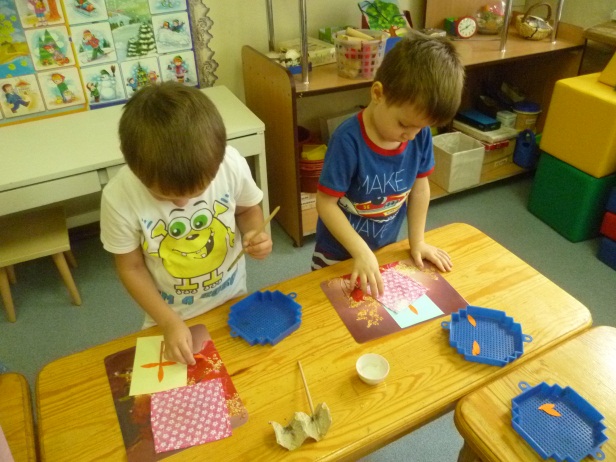 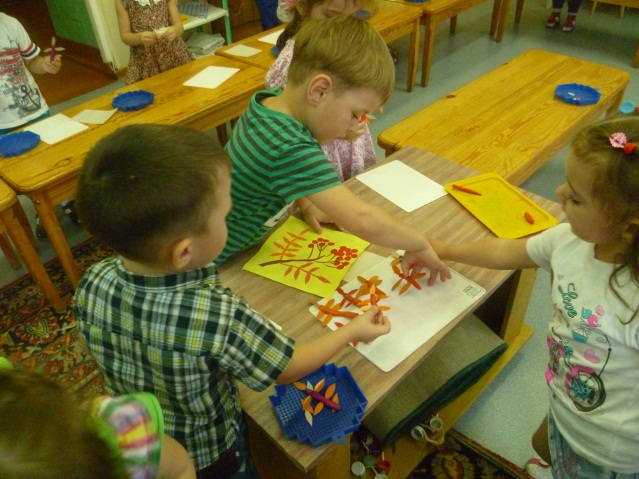 Играли в сказку "Репка".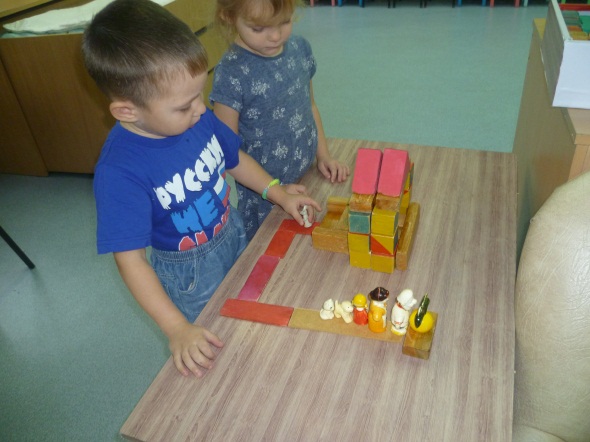 Съездили на поезде на выставку, посмотрели поделки на Ярмарке.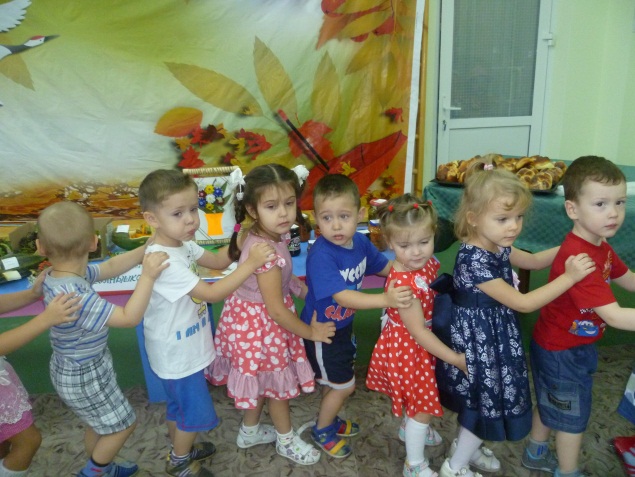 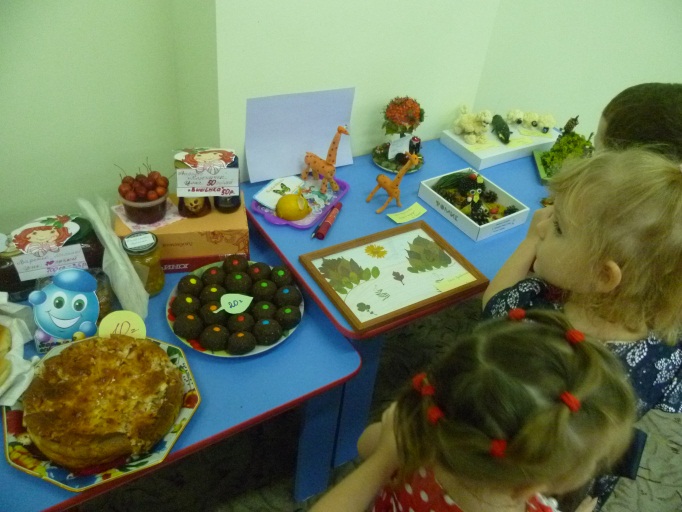 А взрослые ребята водили хороводы, играли с овощами и фруктами,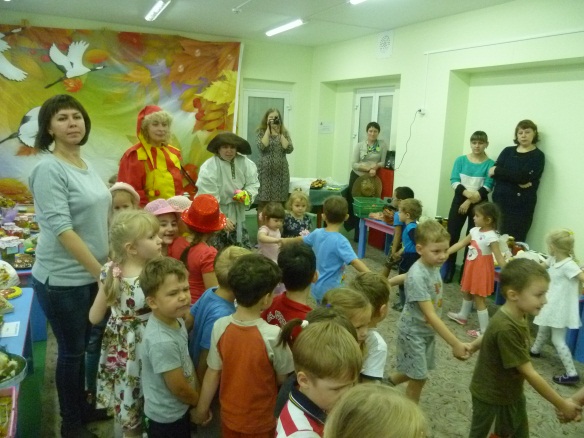 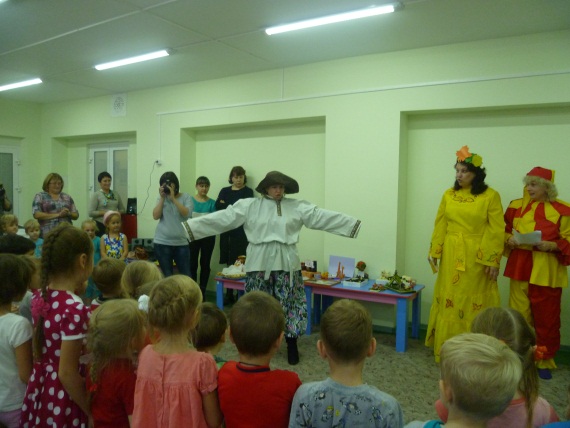 разгадывали загадки и выполняли задания Пугала, танцевали.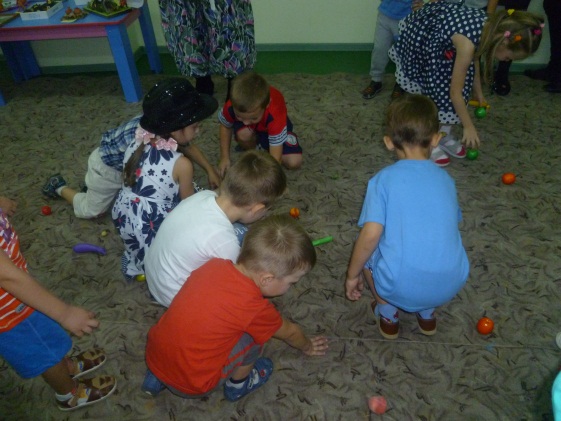 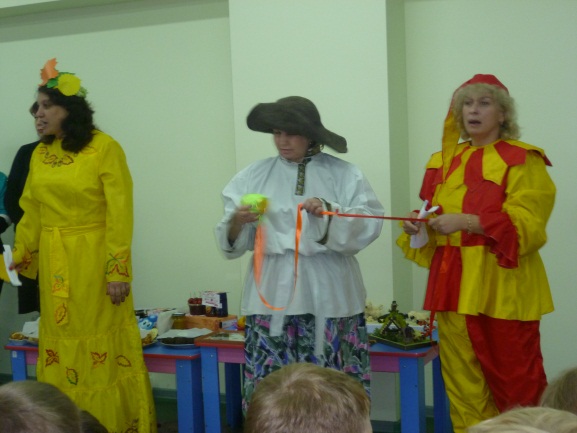 Затем прошла распродажа изделий, принесенных родителями.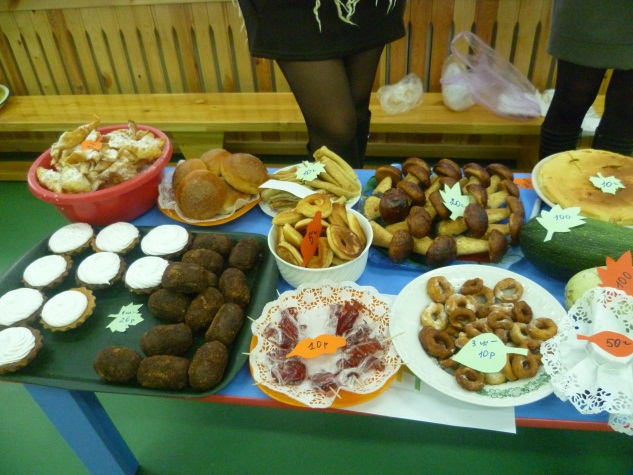 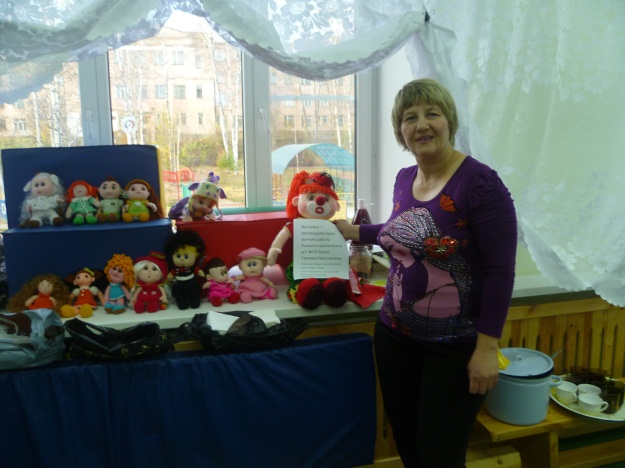 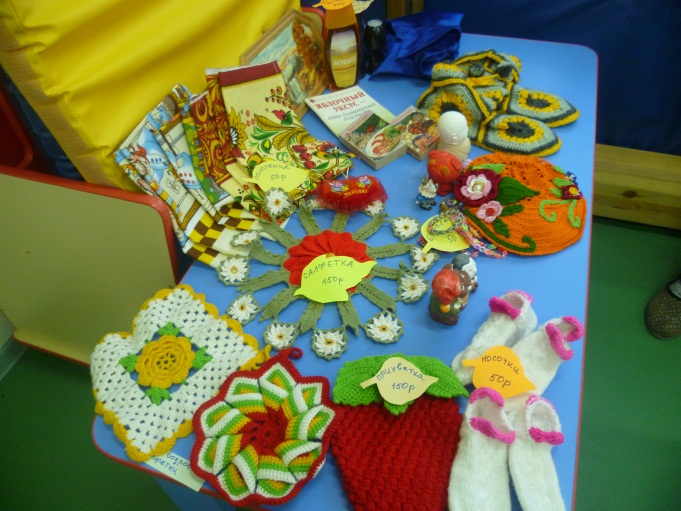 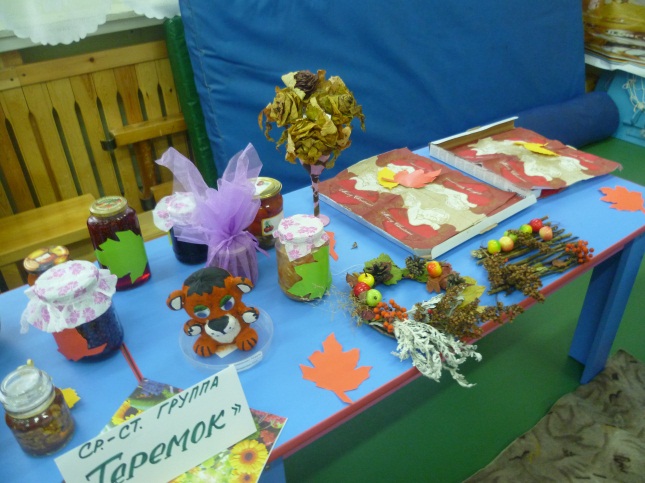 